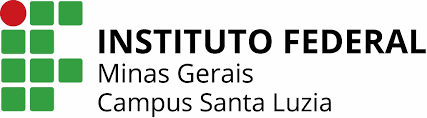 INSTITUTO FEDERAL DE MINAS GERAIS – CAMPUS SANTA LUZIACOORDENAÇÃO DE EXTENSÃO Relatório parcial/final apresentado ao Instituto Federal de Minas Gerais (IFMG) Campus Santa Luzia, em cumprimento à exigência do processo de registro e arquivamento de ações de extensão junto à Coordenação de Extensão.RESPONSÁVEL: Nome do proponenteINSTITUTO FEDERAL DE MINAS GERAIS – CAMPUS SANTA LUZIACOORDENAÇÃO DE EXTENSÃO Nome – Assinatura (coordenador)Nome – Assinatura (coautor)Nome – Assinatura (bolsistas)Nome – Assinatura (voluntários)ResumoO resumo deverá ter até 300 palavras. Deverá abordar o problema e sua relevância, o público envolvido, os objetivos, a metodologia empregada e os resultados alcançados. Palavras-Chave: máximo de 5.  1 OBJETIVOS PROPOSTOS1.1 Objetivo geral1.2 Objetivos específicos2 METODOLOGIA UTILIZADADescreva as etapas e instrumentos utilizados para atingir os objetivos da ação. Incluir/destacar quaisquer alterações/adequações que tiveram que ser realizadas em comparação com o que era previsto no projeto inicial.3 RESULTADOS ALCANÇADOSDescreva os resultados obtidos a partir da realização da ação. É possível indicar as dificuldades encontradas durante a execução. É desejável fazer o contraponto entre o resultado previsto e o efetivamente alcançado, inclusive justificando ou apontando possíveis causas da diferença entre um e outro na execução da ação.4 CONTRIBUIÇÕES PARA O ENSINO, PESQUISA E EXTENSÃOApresentar quais foram as contribuições nascidas da execução da ação e que dizem respeito ao ensino, à pesquisa e à extensão. Explique, por exemplo, o que a execução da ação evidenciou quanto à necessidade de desenvolvimento/melhoria da formação acadêmica dos participantes (ensino), elementos que podem ou devem ser melhor explorados por meio de pesquisa ou ações diferentes de extensão que se mostram necessárias/indicadas diante dos resultados encontrados. REFERÊNCIASOrganizar as referências no padrão ABNT.APÊNDICES 	É apêndice todo documento complementar elaborado pelo autor. Numerar como Apêndice A, Apêndice B, etc. Caso haja documento complementar que não seja do próprio autor, utilizar Anexo 1, Anexo 2, etc. 	Incluir aqui fotografias de registro da realização da ação, listas de presença e demais documentos de controle que sejam necessários para comprovação da realização e/ou de informações relativas à ação. Anexo IANÁLISE CRÍTICA DO BOLSISTAEu,______________, aluno(a) do curso de ________________, venho por meio deste documento apresentar minha análise sobre o projeto de extensão ___________________, orientado por _________________, do Programa Institucional de Bolsas de Extensão Universitária, do Instituto Federal de Educação, Ciência e Tecnologia Minas Gerais - Campus de Santa Luzia.Responda:Comentários adicionais sobre o desenvolvimento do projeto.Data:      ___________________, _______de________________ de_____________________________________________________Assinatura do(a) Aluno(a)Anexo IiPARECER DO ORIENTADOREu, (nome do coordenador/orientador), declaro para fins de comprovação junto ao Programa Institucional de Bolsas de Extensão Universitária, do Instituto Federal de Educação, Ciência e Tecnologia de Minas Gerais - campus Santa Luzia, que meu (minha) orientando(a) (nome do aluno), aluno(a) do curso de (nome do curso, Unidade de Ensino), que está realizando o Projeto de Extensão “nome do projeto de EXTENSÃO”, está apto [  ]  inapto [   ] a continuar seus trabalhos até o final do Programa.Justificativa para o parecer.Data:      ______________, __________de___________________ de _________________________________________________________________Coordenador/OrientadorÁrea do ConhecimentoGrande Área:Área do Conhecimento:Sub áreaCoordenador: Coautor (es):Discentes bolsistas/Tipo da bolsa:Discentes orientados em caráter voluntário:Data de Início:Data de Conclusão: PerguntasSimNãoNão tenho clarezaVocê acredita que o projeto está contribuiu para sua formação profissional?Você acredita que o projeto está contribuiu para o desenvolvimento da linha de pesquisa do(a) seu(sua) orientador(a)?Você possuiu dificuldades não superadas para realizar o projeto?Você considera que o nível de exigência (tempo de dedicação e assuntos trabalhados no seu projeto) está coerente com o seu nível de formação?A infraestrutura oferecida para a realização de seu projeto foi suficiente?Você pretende continuar com o projeto de extensão nos próximos 5 meses?O projeto apresentou...O aluno apresentou...